			REPORT ON HIATT MIDDLE SCHOOL’S B2B PROGRAM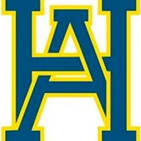 Est. August 23, 2016OVERVIEWThe Brother to Brother program was established to increase the number of males of color getting through middle school and graduating both high school and college to move on and positively Impact their greater communities.        Brother 2 Brother was created in 2009 and initially began with chapters at Hoover, Lincoln, North, and        Roosevelt High Schools as well as in Callanan Middle School and Moulton Elementary School.  The program       has expanded to McCombs and Hiatt Middle Schools and continues to grow in the district.         Brother 2 Brother consists of a matrix of responsibilities and activities surrounding academic achievement,        personal development, professional growth, and service learning.  Some of these activities include         participating in college field trips, study tables, conferences, workshops, and visiting mentors who are men of        color.        Brother 2 Brother is a pipeline to high school and college with chapters at Drake University and Des Moines        Area Community College (DMACC).  Des Moines Public Schools is in partnership with these colleges to give       members of the program an opportunity to continue Brother 2 Brother at a higher learning community level. RATIONALEMany of our male students exhibit behaviors that keep them from excelling in their academics, establishing positive relationships with others, and from being exposed to positive experiences that would in fact shape their thinking about their own lives.PHILOSOPHYMission Statement:  We inspire minds by creating an academic community that challenges students to engage in their futures.Vision Statement:  The Amos Hiatt B2B program will be the model for mentoring programs involving males of color in the Des Moines Public Schools.Core Values:We believe that all students will make choices in middle school that will affect the rest of their lives.Respect:  We will strive to feel and/or show honor to our families, students, teachers, and community membersPerseverance:  We will continue to work as hard as we can with our mission, goals, and tasks until they are masteredBuild:  We will embrace “the process” of doing the things we need to do in order to accomplish our mission, vision, and core valuesLead:  We will lead with integrity, courage, and through actionProgram Objectives:We believe the objectives listed below will assist our young men of color to excel academically, socially, culturally, professionally, and in service to the community.Eliminate the achievement gap in reading and math among the minority student population (meeting or exceeding in MAP Growth test scores).Eliminate the achievement gap in science among the minority student population.Reduce the number of failures, Level 2 referrals, suspensions, expulsions, and the drop-out rates among the minority population.Develop and leverage parent, family, and community assets to support student learning.Program Goals:Students will increase their MAP Growth test scores in Reading, Math, and Science by 5 points.We will witness a decrease in the number of students receiving Level 2 referrals, suspensions, expulsions, counseling, social worker, etc.Students will actively participate in Leadership and Social Skill Development activities designed by the B2B program coordinators (i.e. Black Men Working/BMW mentors, cogens, Movement 515, drumline, field trips).Data CollectionAttendance DataDiscipline Referral Data (by terms)In school/Out of school suspensionsIA Assessments (Math scores)IA Assessments (Reading scores)IA Assessments (Science scores)MAP Growth Assessments (Reading/Math)FailuresStudent participation in co-curricular activitiesPROJECT INSPIRE is a multifaceted program that has the following components:1.	Hiatt B2B Activities:  Mentors – BMW’s (Black Men Working)Meetings (3) – one before, during, and after schoolClubs and Activities (field trips, college visits, fundraising, service projects, National Conference)Community Service (school/district, community)Family Nights – End of the year banquet2.	Meeting Dates:	4th Wednesday of each month  (school-hours schedule)8:30 a.m.	Breakfast8:50 a.m.	Character Discussions9:10 a.m.	Mentor/Mentee Group Discussions9:40 a.m.	Wrap Up and Journaling10:00 a.m.	Dismissal3.	Hiatt B2B Activities (by District Themes):  August:		Service (Meals From the Heartland)September:		Educational (Kick-off Event at Camp Dodge)October:		Personal (Hiatt B2B non-negotiables)November:		Personal (hygiene, dress code/fashion, pride)December:		Service (service learning/project)January:		Educational (cultural topics)February:		Educational (cultural topics)March:		Personal (respect, being a gentleman, career prep)April:		Professional (Culminating Activities – trip, banquet)May:		Professional (transitions:  2018 – 2019)4.	Black Men Working (BMW):  Each month, our students will receive opportunities to meet African-American or other males of color at Hiatt or their place of work.  They will introduce themselves and discuss their journey to success.  Our speakers have ranged from teachers, administrators, counselors, entrepreneurs, and coaches.  5.       Eligibility Policy:  In order to foster a culture of excellence and prepare of our students with the 21st Century skills needed to be successful in the workforce and throughout their careers, we require them to maintain a C average or higher in each of the classes that he/she is enrolled.  Grade checks will take place every six weeks, and if students receive a D or F in any of their classes, he/she will not be eligible to participate in any events until they are able to raise their grade to a C or better.  In this event, they will need to complete a waiver (contract between the student, coach/advisor, and administrator that will outline how they will improve the grade in their particular class).  6.	ZAP'ped:  The ZAP (Zero’s Aren’t Permitted) is in place to allow our students extra supports in order to learn and achieve.  Teachers will not accept work that is below 50% completion/ satisfaction level.  All (in class and homework) incomplete or not completed assignments will be referred to the ZAP interventionKey Components:No zeros permitted (except for attendance)ZAP options:  Lunch,  After School Tutoring, B2B Saturdays (district-wide)The student who has been ZAP’ped  will not be able to participate in B2B or other Hiatt extracurricular activities until the assignment has been completed and submitted to their teacher7.	MAP Tutoring:  Beginning February 8th, students whose math and reading scores are near or below the College and Career Readiness Cut Points will be offered tutoring for six weeks in preparation for their next MAP test.  The students that are selected will meet twice a week from 2:45 – 3:30 in Ms. Murillo’s room (room 1510) and will focus on setting goals and action steps to improve outcomes.  At this time, we are selecting students for math tutoring.  We hope to improve our program this year by offering math and reading tutoring next summer and the following winter.	Days of the week:		Tuesdays & Thursdays (beginning Feb. 8)	Last Day:  Thursday, 3/22	Room:			1510 (Ms. Murillo, Teacher)	My son is out for BB:	He will attend Tuesday sessions only, until the end of the BB season	My son is out for Science Bound:  He will still attend both sessions (Tuesday & Thursday)AMOS HIATT’S BROTHER 2 BROTHER PROGRAM Please choose an option: Student________________________________________ Grade_______IF MY CHILD IS ZAP’PED:______I give Hiatt Middle School’s Brother 2 Brother program permission to keep my child after school to complete missing assignments on (circle all that apply): Monday         Tuesday          Thursday        Friday          Your child or a school representative will call to let you know your child is staying. _____I prefer my child calls each time and I will choose between the options of today or tomorrow for my child to make up/ complete any assignments and/or assessments. IF MY CHILD IS SELECTED FOR TUTORING: _____If selected, I give permission for my child to participate in the math and/or reading tutoring to improve their MAP scores.  __________________________________________			___________________Parent Signature							Date